Lanier Education Foundation 2020 Make a Difference ScholarshipPURPOSE The Lanier Education Foundation Scholarship Fund was established in 2014.  The mission of our scholarship is to provide financial assistance to individuals enrolled for undergraduate study in universities, colleges, community colleges, and trade schools.  The Lanier Education Foundation Scholarship principally targets four and two year academic programs; however, certificate/licensing programs including but not limited to fields such as paralegal training, IT, ultrasound techs, medical records personnel and nursing are also eligible.  This scholarship is not based exclusively on financial need, but focuses on academic performance, leadership potential, and, most importantly, active and on-going contribution to the Lanier community.  SCHOLARSHIP AWARDS The Lanier Education Foundation awards scholarships on the basis of a comprehensive process.  Areas that are reviewed by the committee include but are not limited to the following: Community Service, References (please provide two), and Personal Essay.  The Lanier Education Foundation pays scholarship funds directly to the recipient’s school, and the scholarships are awarded based on merit and integrity alone, without regard to name, race, color, ethnicity, gender, or sexual orientation. Scholarships will be awarded for $1,000 each, the number of scholarships to be awarded is to be determined. CRITERIA   • Applicants must be currently enrolled at Lanier High. • Applicants must be completing high school successfully with a minimum unweighted GPA of 3.0 on a 4.0 scale. • Applicants must be accepted as a full-time student at a college, university, or trade school program for the 2020 Fall academic semester.   • Student must submit a copy of their transcript with proof of GPA. • Scholarship recipients funding will be submitted to their school of choice after their grades from Lanier High from the Spring 2020 semester have been received. • Students who are children of current LEF Board members are not eligible for this scholarship.  DEADLINE for scholarship applications is Thursday, March 26, 2020 at 3PM.  (NO EXCEPTIONS) Refer to application process below for a list of the supporting documents required (i.e., reference forms, evidence of GPA, etc.)  Incomplete applications cannot be considered. Type or print legibly. Recipients will be announced at the Lanier High Seniors Honors Night. If you have any questions about the application, please contact Ms. Tracy Kay at Tracy_Kay@gwinnett.k12.ga.us.The LEF 2020 Make a Difference Scholarship Application will be available to download on the LEF website on February 11, 2020. www.LanierEducationFoundation.org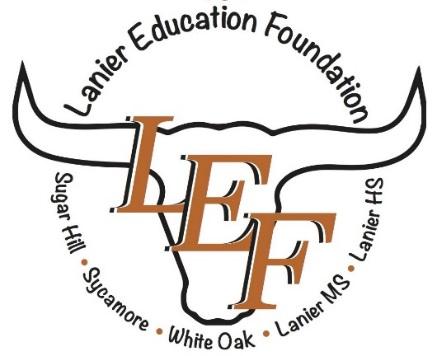 